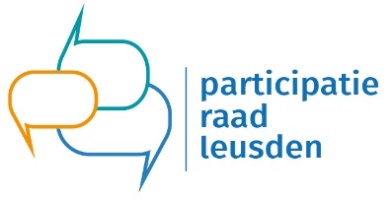 Verslag Participatieraad Leusden Maandag 6 februari 2022 van 15:00 - 17:00 uurLocatie: Huis van Leusden, kamer 0.29Aanwezig: Jan, Ine, Gertrud, Paula, Karlijn, Bart, MarkOpening.Jan opent de vergadering.Agenda goedgekeurd.Verslag 16 januari 2022.Verslag goedgekeurd.Karlijn zal deze op de website plaatsen.Mededelingen van Mark: Raadsrapportage 2022 en de contributie lidmaatschap Koepel adviesraden (2023).Raadsrapportage. Ine informeerde via de mail waar die is.Raadsrapportage wordt gemaakt in opdracht. Raad ontvangt medio mei de raadsrapportage.De vorm waarin de raadsrapportage de laatste jaren verscheen kost veel tijd en energie. Dus het voorstel is om het mee te nemen in het verslag dat de raden ontvangen, d.w.z. geen specifieke rapportage, maar verdeling in de 2 bestaande informatiestromen.RIB gaat over alle informatie die het college mee wil geven aan de raad.Ine geeft aan dat het handig zou zijn om een overzicht te hebben welke onderwerpen er besproken zijn en welk advies daar bij hoort.Mark houd ons op  de hoogte wat de beslissing is van de gemeenteraad.Christa Wassenburg heeft een factuur voor de koepeladviesraden die 14% duurder is dan voorgaande jaren. Ine geeft aan dat het wel een verlies zou zijn als we het opzeggen, omdat er wel duidelijk is wat er landelijk speelt.Christa geeft aan dat de declaraties nu rechtstreeks naar haar gaan, de vraag is of wij dit overzichtelijker aan kunnen bieden. Bart geeft aan dat de RCL collectief geweigerd heeft het BSN nummer en geboortedatum door te geven.Inkoop traject i.v.m. terugtrekken Kwintes.In januari hebben we besproken dat er een inschrijving is. Deze is geaccordeerd en besproken tussen september en december. In december zei Kwintes dat het zich in zou schrijven. Nu is er een brief binnengekomen dat ze geen inschrijving zullen doen. Hierdoor is er onrust over het traject met alle aanbieders. De aanbesteding is gesloten en dus mislukt. Er blijft samenwerking, maar Kwintes vind het risico te hoog.Nu zijn er gesprekken hoe we het anders moeten doen voor de toekomst. Dit zijn gesprekken met zowel de aanbieders maar ook binnen de gemeente zelf. De hulp is gegarandeerd voor 2023 en 2024. Het overleg met Kwintes op bestuurlijk niveau is gestart. Medio april wordt er een nieuw traject uitgelijnd voor een nieuwe aanbesteding. Ook wordt er geregeld dat het contract van 2024 verlengd kan worden. Dit stuit wel op problemen en heeft veel juridische aspecten.In mei wordt de overeenkomst gesloten om in januari te starten met de nieuwe inrichting op gebied van jeugdhulp.Advies Sociaal Domein van 20-1-2023/ procesIne geeft aan dat we de reactie snel ontvangen hebben.Ine geeft aan dat ze het lastig vond dat ze de dag voor dat het advies ingeleverd moest worden nog bij de vergadering van de RCL opmerkingen mee kreeg en dat ze dus weinig tijd had om alles erin te verwerken. Dus we moeten beter naar de timing kijken.Ine stuurt de mail van Simone door aan Paula.9 maart informatieronde, wij zijn hierbij uitgenodigd zodat we vragen kunnen stellen.9 maart informatie markt om 19:30 uur. 23 maart word het raadsbesluit genomen.Mark gaat morgen met Simone en Esther zitten om te controleren of alles meegezonden is.Volgende afspraak met de wethouder?Mark geeft aan dat het verstandig is om nog even te wachten.Nieuwkomersbeleid m.n. samenwerking van integratiewerk en Gastvrij Leusden.Het viel Jan op dat integratiewerk op zoek is naar maatjes voor nieuwkomers.In het verleden was er een samenwerking met Gastvrij Leusden zodat integratiewerk maatjes kon regelen via Gastvrij Leusden, maar dit lijken nu 2 stromen te worden.Het zou mooi zijn als de gemeente integratiewerk hier op aanspreekt zodat de samenwerking verder kan gaan.Mark geeft aan dat er niet herkend wordt dat er 2 stromen zijn dus er wordt nu uitgezocht hoe het nu exact werkt.Bart geeft aan dat er wekelijks aanmeldingen komen van integratiewerk voor de voedselbank. Bart heeft al 3 gezinnen moeten afwijzen omdat de inkomsten boven de norm zaten.Bijeenkomst 22 februari voor de ASD’sWij hebben in onze mail bericht gehad hierover zonder kop of staart.Het blijkt dat er vorig jaar een bijeenkomst geweest is waar wij geen uitnodiging voor gehad hebben.Datumprikker zou rondgaan, hebben we ook niet gehad. Ine vraagt zich af of we polshoogte moeten gaan nemen.Jan heeft de vergadering in zijn agenda staan. Bij de volgende vergadering gaan er 2 mensen van de RCL.RondvraagIne geeft aan dat wij via de griffie een advertentie zouden krijgen voor de Leusder krant. De advertentie is nog steeds niet geplaatst. Zou de advertentie alsnog geplaatst kunnen worden aangezien Jan aangeeft eind van het jaar te willen stoppen.Jan neemt contact op met de griffier.Volgende vergadering 6 maart 2023.maanddagOpmerking 2023Januari 16Huis van LeusdenFebruari6Huis van LeusdenMaart6Huis van LeusdenMaart20Huis van LeusdenApril17Huis van Leusdenmei8Huis van LeusdenJuni5Huis van LeusdenJuni26Huis van LeusdenJuliHuis van LeusdenAugustusHuis van LeusdenSeptember4Huis van Leusden September25Huis van Leusdenoktober9Huis van Leusdennovember6Huis van LeusdenNovember27Huis van LeusdenDecember?Als het nodig is. Datum overleggen we dan